Миколаївська міська радапостійна комісія___________________________________________________Порядок деннийзасідання постійної комісії міської ради з питаньмістобудування, архітектури і будівництва, регулювання земельних відносин та екології23.04.2018							                      13.00  каб. № 355Запрошені: Андрієнко Ю.Г. - заступник міського голови;Цимбал А.А. – начальник управління містобудування та архітектури – головний архітектор м. Миколаєва;Татарінов В.П. – директор юридичного департаменту Миколаївської міської ради;Єфименко О.В. - в.о. начальника управління земельних ресурсів Миколаївської міської ради;Нефьодов О.А. - заступник начальника управління містобудування та архітектури ММР;Депутати міської ради, представники преси, телебачення та громадськості та інші.ПОРЯДОК ДЕННИЙ:1. Організаційні питання.2. Розгляд звернень юридичних та фізичних осіб, які надані управлінням земельних ресурсів Миколаївської міської ради та управлінням містобудування та архітектури Миколаївської міської ради до постійної комісії міської ради з питань містобудування, архітектури і будівництва, регулювання земельних відносин та екології щодо оформлення правових документів на земельні ділянки.Доповідач: Цимбал А.А. – начальник управління містобудування та архітектури – головний архітектор м. Миколаєва; Єфименко О.В.-  в.о. начальника управління земельних ресурсів Миколаївської міської ради, Нефьодов О.А. - заступник начальника управління містобудування та архітектури Миколаївської міської ради.3.Розгляд звернень депутатів міської та керівників фракцій до постійної комісії міської ради з питань містобудування, архітектури і будівництва, регулювання земельних відносин та екології щодо оформлення правових документів на земельні ділянки.4.Розгляд звернень юридичних та фізичних осіб до постійної комісії міської ради з питань містобудування, архітектури і будівництва, регулювання земельних відносин та екології щодо оформлення правових документів на земельні ділянки.5. Розгляд звернень відділів, управлінь виконкому, адміністрацій районів та інших установ міста щодо оформлення правових документів на земельні ділянки та інше.ПИТАННЯ ДО РОЗГЛЯДУ:Розділ 22. Розгляд звернень юридичних та фізичних осіб, які надані управлінням земельних ресурсів Миколаївської міської ради та управлінням містобудування та архітектури Миколаївської міської ради до постійної комісії міської ради з питань містобудування, архітектури і будівництва, регулювання земельних відносин та екології щодо оформлення правових документів на земельні ділянки (перенесені та нові питання  додаються).Розділ 33.Розгляд звернень депутатів міської та керівників фракцій до постійної комісії міської ради з питань містобудування, архітектури і будівництва, регулювання земельних відносин та екології щодо оформлення правових документів на земельні ділянки.         3.1. Лист від депутата ММР Таранової С.В. з проханням повторно винести на розгляд постійної комісії питання продовження оренди земельної ділянки ТОВ «ПІК-НІК» на 3 роки загальною площею 934 кв.м за адресою                          вул. Лягіна, 26/1 для будівництва 4-поверхового бізнес-центру, для повторного вивчення питання з залученням директора КП ММР «ДМ Казка», начальника управління культури та охорони культурної спадщини ММР Любарова Ю.Й. та громадськості.       Лист від голови ММПО «СОЦІАЛ-ДЕМОКРАТИЧНА ПАРТІЯ» Жело Д.В. з проханням розглянути питання щодо перспективи розвитку та розширення меж «Дитячого містечка Казка».Також, в рамках чинного законодавства вжити заходів реагування – розірвати договір оренди земельної ділянки площею 934 кв.м за адресою вул. Лягіна, 26/1 та розглянути питання можливого викупу у приватної фірми земельної ділянки та колишнього туалету, які до 2008 року належали до комунальної власності міста Миколаєва.ПРИСУТНІЗАПРОТИ УТРИМАЛИСЯРЕКОМЕНДОВАНО:Розділ 44.Розгляд звернень юридичних та фізичних осіб до постійної комісії міської ради з питань містобудування, архітектури і будівництва, регулювання земельних відносин та екології щодо оформлення правових документів на земельні ділянки.       4.1. Звернення гр. Косченко Д.С. щодо неправомірних дій по засипу берегу р.Інгул та екологічних проблем по вул. 2-а Екіпажна, поблизу Спорт Бази ЧНУ.РЕКОМЕНДОВАНО від 19.03.2018 протокол №78: Управлінню земельних ресурсів ММР, управлінню містобудування та архітектури ММР, управлінню державного архітектурно-будівельного контролю ММР, адміністрації Центрального району ММР, управлінню екології департаменту житлово-комунального господарства ММР на чергове засідання постійної комісії надати інформацію щодо вищезазначеної ділянки та законності робіт, що на ній проводяться.         02.04.2018 лист від управління державного архітектурно-будівельного контролю ММР у якому повідомляється, що управлінням зареєстрована декларація про початок виконання будівельних робіт на капітальний ремонт спортивної зали веслувальної бази по вул. 2 Екіпажна (Володарського), 123 у м. Миколаєві 20.04.2017 МК №083171100884. Перевірка додержання вимог законодавства у сфері містобудування не здійснювалась за відсутністю підстав.        06.04.2018 лист від управління містобудування та архітектури ММР у якому повідомляється, що відповідно до Водного Кодексу України та ст. 60,61 Земельного Кодексу України зазначена земельна ділянка розташована в прибережній захисній смузі ріки Інгул та належить до земель водного фонду, на яку діють обмеження у використанні щодо будівництва будь-яких будівель і споруд (крім гідротехнічних, гідрометричних та лінійних).        Інформація про погодження проектних матеріалів щодо благоустрою прибережної захисної смуги річки Інгул відсутня.        11.04.2018 лист від адміністрації Центрального району ММР у якому повідомляється, що працівниками адміністрації району 03.04.2018 прийнято участь у комісійному обстеженні зазначеної території, яке проведено управлінням екології департаменту ЖКГ ММР.        16.04.2018  лист від департаменту ЖКГ ММР в я кому повідомляється, що 02.04.2018 було проведено обстеження даної території. Та додано акт комісійного обстеження, в якому зазначено, що будь-яких дозвільних документів на проведення робіт Школою вищої спортивної майстерності м. Миколаєва та/або Чорноморським національним університетом ім. П.Могили комісії не було представлено.          17.04.2018 лист від управління земельних ресурсів ММР в я кому повідомляється, що рішенням міської ради від 25.08.11 №8/30 Школі вищої спортивної майстерності м.Миколаєва надано в постійне користування земельну площею 19837 кв.м для обслуговування існуючого майнового комплексу по вул. Володарського (нині 2 Екіпажна), 123.          Рішенням міської ради від 09.06.11 №6/26 гр. Мартиненку І.В. надано у власність земельну площею 550 кв.м для будівництва та обслуговування житлового будинку, господарських будівель та споруд по вул. Володарського (нині 2 Екіпажна), 123-6.          Рішенням міської ради від 09.06.11 №6/26 гр. Ізотову В.І. надано у власність земельну площею 560 кв.м для будівництва та обслуговування житлового будинку, господарських будівель та споруд по вул. Володарського (нині 2 Екіпажна), 123-а.          Також повідомляється, що берегова зона в районі Школи вищої спортивної майстерності по вул. 2 Екіпажній на сьогоднішній день не передавалась ні у власність, ні у користування.ПРИСУТНІЗАПРОТИ УТРИМАЛИСЯРЕКОМЕНДОВАНО:Розділ 55. Розгляд звернень відділів, управлінь виконкому, адміністрацій районів та інших установ міста щодо оформлення правових документів на земельні ділянки та інше.          5.1. Управління земельних ресурсів Миколаївської міської ради інформує про зауваження, надані юридичним департаментом Миколаївської міської ради та управлінням апарату Миколаївської міської ради, до наступних проектів рішень для подальшого розгляду на черговому засіданні постійної комісії міської ради з питань містобудування, архітектури і будівництва, регулювання земельних відносин та екології:S-zr-348/7S-zr-492/16S-zr-492/14S-zr-510/18S-zr-510/17S-zr-510/19S-zr-582ПРИСУТНІЗАПРОТИ УТРИМАЛИСЯРЕКОМЕНДОВАНО:5.2.Лист від управління земельних ресурсів ММР на виконання рекомендації постійної комісії міської ради з питань містобудування, архітектури і будівництва, регулювання земельних відносин та екології від 16.05.2016 (протокол № 11 п.4.2) щодо надання на розгляд комісії за 3 місяці до закінчення договорів оренди землі конкретизовані переліки орендарів земельних ділянок із зазначенням основних умов договорів та з висновками управління земельних ресурсів та управління містобудування та архітектури Миколаївської міської ради, надаємо переліки договорів оренди землі, по яких строк оренди закінчується у квітні-липні 2018 року.ПРИСУТНІЗАПРОТИ УТРИМАЛИСЯРЕКОМЕНДОВАНО:        5.3. Лист від департаменту житлово-комунального господарства Миколаївської міської ради, у якому повідомляється, що на замовлення департаменту житлово-комунального господарства Миколаївської міської ради було розроблено проект землеустрою з організації та встановлення меж території рекреаційного призначення зеленої зони по вулиці  Громадянській, яка розташована по вулиці Громадянській вздовж житлових будинків від вулиці Кузнецької (Скороходова) до вулиці Млинної в Заводському районі міста Миколаєва.         Проте, під час його погодження виявилося, що дана ділянка накладається на ділянку надану в оренду Бондаренко С.М. Договір оренди № 5645 строком дії до 23.04.2018.         Враховуючи, вищевикладене просимо Вас не погоджувати продовження терміну дії даного договору, що дасть можливість затвердити проект землеустрою щодо організації та встановлення меж зеленої зони по вул. Громадянській.ПРИСУТНІЗАПРОТИ УТРИМАЛИСЯРЕКОМЕНДОВАНО:       5.4.Лист від управління освіти ММР з проханням розглянути проект рішення Миколаївської міської ради «Про затвердження Положення про конкурс на посаду керівників закладів загальної середньої освіти  м. Миколаєва  та керівників закладів професійної (професійно-технічної) освіти, що фінансуються з міського бюджету м. Миколаєва ».ПРИСУТНІЗАПРОТИ УТРИМАЛИСЯРЕКОМЕНДОВАНО:       5.5. Лист від управління освіти ММР з проханням розглянути проект рішення Миколаївської міської ради «Про зміну освітнього рівня, перейменування Миколаївської міської вечірньої загальноосвітньої школи ІІІ ступеня з заочною формою навчання Миколаївської міської ради Миколаївської області».ПРИСУТНІЗАПРОТИ УТРИМАЛИСЯРЕКОМЕНДОВАНО: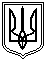 